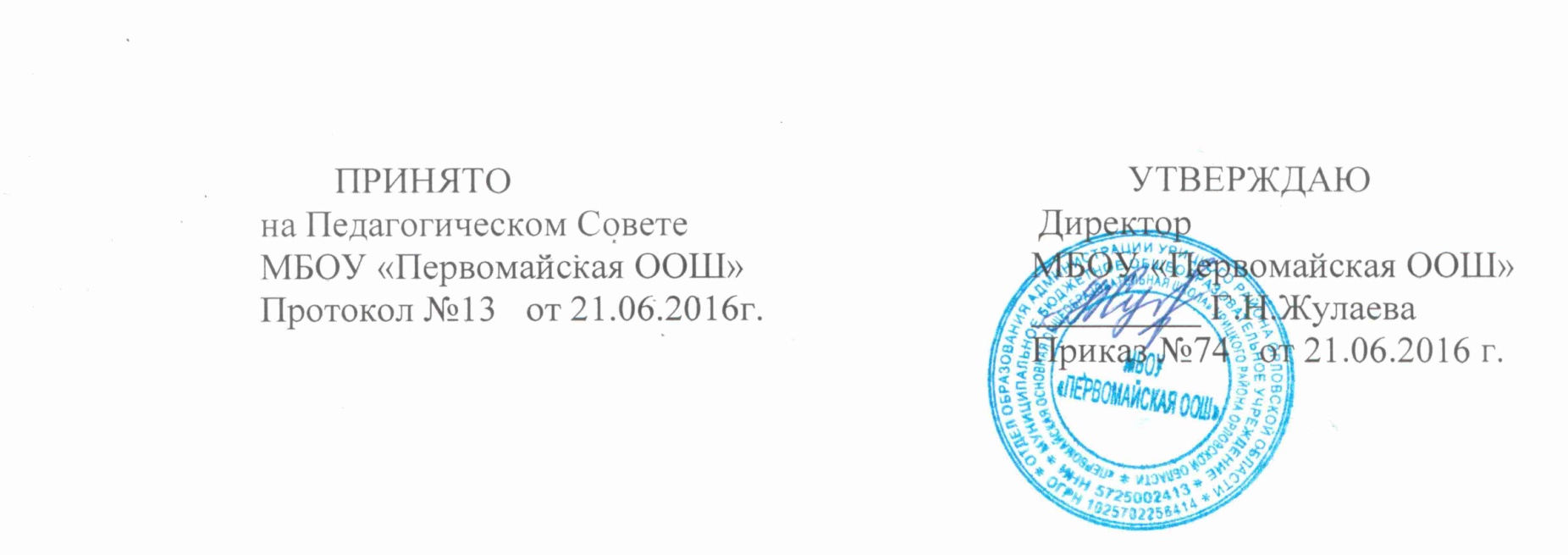 ПОЛОЖЕНИЕ                                                                                                  о проведении текущего контроля успеваемости и промежуточной аттестации обучающихся муниципального бюджетного общеобразовательного учреждения «Первомайская основная общеобразовательная школа» Урицкого района Орловской области1.Общие положения.1.1. Предметом регулирования настоящего Положения является проведение текущего контроля успеваемости и промежуточной аттестации обучающихся в МБОУ «Первомайская ООШ» (далее Школа).1.2. Положение разработано с целью создания необходимых и достаточных условий для организации и проведения текущего контроля успеваемости и промежуточной аттестации обучающихся Школы.1.3. В настоящем Положении применяются следующие основные понятия;1.3.1. Текущий контроль успеваемости обучающихся – регулярная оценка педагогическими работниками и/или иными уполномоченными работниками Школы уровня достижения обучающимися установленных на определенных этапах образовательной деятельности планируемых результатов освоения основных образовательных программ начального общего и основного общего образования;1.3.2. Промежуточная аттестация обучающихся – оценка уровня освоения обучающимися образовательной программы (начального, основного общего образования), в том числе отдельной части или всего объема учебного предмета, курса, дисциплины (модуля) образовательной программы.1.4.	Настоящее Положение разработано в соответствии с пунктом 10 части 3 статьи28, статьи 58 Федерального закона «Об образовании в Российской Федерации»; Приказам Министерства образования и науки Российской Федерации от 30 августа 2013 года № 1015 «Об утверждении Порядка организации осуществления образовательной деятельности по основным общеобразовательным программам образовательным программам начального общего, основного общего и среднего общего образования» и уставом Школы.П. Содержание, формы и порядок проведения текущего контроля успеваемости обучающихся2.1.	Текущий контроль успеваемости обучающихся (далее— текущий контроль) проводится с целью своевременного реагирования педагогических работников на отклонение от заданных федеральными государственными образовательными стандартами общего образования (в том числе для обучающихся с ОВЗ) требований к планируемым результатам освоения обучающимися учебных предметов, курсов, дисциплин (модулей), предусмотренных образовательной программой.Текущий контроль проводится в течение учебного года с подведением итогов в 1- 9¬м классах по четвертям.2.2	Текущий контроль осуществляет педагог, реализующий соответствующую часть образовательной программы Школы, в соответствии со своими должностными обязанностями.2.3.	 Периодичность и формы текущего контроля определяются методическими объединениями педагогов Школы (и/или педагогами Школы) и отражаются (закрепляются) в рабочих программах учебных предметов, курсов, дисциплин (модулей) реализуемых в Школе основных общеобразовательных программ.2.4.	 Результаты текущего контроля фиксируются в классных и электронных журналах. Фиксация результатов текущего контроля осуществляется по пятибалльной шкале в соответствии с принятой в Школе системой оценивания.2.5.	 Текущий контроль успеваемости обучающихся первого класса осуществляется без фиксации достижений учащихся в виде отметок по пятибалльной шкале, при этом используется только положительная и не различаемая по уровням оценка. Текущий контроль успеваемости обучающихся четвертого класса по предмету ОРКСЭ в течение учебного года осуществляется без фиксации достижений обучающихся в виде отметок.2.6.	 По итогам текущего контроля за учебный период (четверть) выставляется отметка, которая выводится как среднее арифметическое, округленное по законам математики до целого числа.2.7.	 Педагогические работники доводят до сведения родителей (законных представителей) информацию о результатах текущего контроля в соответствии с Положением о порядке ознакомления родителей (законных представителей) с результатами и ходом образовательной деятельности Школы.III.	Содержание, формы и порядок проведения промежуточной аттестации обучающихся.3.1.	Целью проведения промежуточной аттестации обучающихся (промежуточная аттестация) является установление уровня освоения обучающимися образовательной программы Школы, в том числе отдельной части или всего объема учебного предмета, курса, дисциплины (модуля) образовательной программы, для принятия решения о переводе обучающихся в следующий класс или об их допуске к итоговой аттестации.3.2.	 Промежуточная аттестация проводится во 2- 9 классах по каждому учебному предмету, курсу, дисциплине, модулю как оценка уровня освоения обучающимися образовательной программы (начального, основного общего образования). Сроки проведения промежуточной аттестации — апрель-май учебного года (утверждаются календарным графиком школы ежегодно). 3.3.	 Оценочные (контрольно-измерительные) материалы для проведения промежуточной аттестации рассматриваются на заседаниях методических объединений (или педагогического совета) и утверждаются директором школы.3.4.	 Результаты промежуточной аттестации фиксируются в классных и электронных журналах.3.5.	 Фиксация результатов промежуточной аттестации осуществляется по пятибалльной шкале в соответствии с принятой в Школе системой оценивания. 3.6.	 Формами промежуточной аттестации в Школе являются: стандартизированные контрольные работы, тесты комплексные контрольные работы; диктанты; письменные ответы на вопросы теста, результаты текущего контроля и др. (формы промежуточной аттестации утверждаются учебным планом ежегодно), ВПР.3.7.	 Промежуточная аттестация обучающихся проводится обязательно:На уровне начального общего образования:На уровне основного общего образования:Промежуточная аттестация по другим учебным предметам, курсам, дисциплинам, модулям образовательных программ проводится по решению Педагогического совета Школы. Промежуточная аттестация по остальным учебным предметам, курсам, дисциплинам, модулям образовательных программ ежегодно проводится по результатам текущего контроля успеваемости по четвертям. Отметка выводится как среднее арифметическое, округленное по законам математики до целого числа.3.7.	 При пропуске обучающимся по уважительной причине более половины учебного времени, отводимого на изучение учебного предмета, курса, дисциплины, модуля, обучающийся имеет право ходатайствовать о переносе срока проведения промежуточной аттестации. В этом случае срок проведения промежуточной аттестации определяется Школой с учетом учебного плана на основании заявления родителей (законных представителей) обучающегося и доводится до сведения обучающегося и его родителей (законных представителей) в письменной форме не позднее 3 рабочих дней с даты принятия решения, в том числе посредством факсимильной связи, электронной почты или другими видами почтовой связи.3.8.	 Педагогические работники доводят до сведения родителей (законных представителей) информацию о результатах промежуточной аттестации обучающихся в соответствии с Положением о порядке ознакомления родителей (законных представителей) с результатами и ходом образовательной деятельности.3.9.	 Результаты промежуточной аттестации, зафиксированные в классных журналах, хранятся в Школе в соответствии с Положением «О хранении в архивах МБОУ «Первомайская ООШ»3.10.	 Итоги промежуточной аттестации обсуждаются на заседаниях методических объединений и педагогического совета Школы с целью принятия решений по обеспечению требуемого качества образования.IV.	Особенности проведения промежуточной аттестации отдельныхкатегорий обучающихся.4.1.	Индивидуальные сроки проведения промежуточной аттестации могут быть установлены Школой для следующих категорий обучающихся по заявлению их родителей (их законных представителей):— выезжающих на учебно-тренировочные сборы, на олимпиады школьников, на российские или международные спортивные соревнования, конкурсы, смотры, олимпиады и тренировочные сборы и иные подобные мероприятия;—	 экстернов;—	 иных обучающихся по решению педагогического совета.4.2.	Промежуточная аттестация обучающихся на дому детей с ограниченными возможностями здоровья, детей, нуждающихся в длительном лечении, проводится по результатам текущего контроля успеваемости по четвертям. Отметка выводится как среднее арифметическое, округленное по законам математики до целого числа.5.	Порядок перевода обучающихся в следующий класс, принятие решений о допуске обучающихся к государственной итоговой аттестации на основании результатов промежуточной аттестации обучающихся5.1.	Обучающиеся, освоившие образовательную программу за учебный год, переводятся в следующий класс.Обучающиеся, по результатам промежуточной аттестации признанные не освоившими основной образовательной программы начального общего и (или)основного общего образования, не допускаются к обучению на следующих уровнях общего образования.5.2.	 Неудовлетворительные результаты промежуточной аттестации по одному или нескольким учебным предметам, курсам, дисциплинам (модулям) образовательной программы или непрохождение промежуточной аттестации при отсутствии уважительных причин признаются академической задолженностью.5.3.	Обучающиеся обязаны ликвидировать академическую задолженность.5.4.	 Школа создает условия обучающимся для ликвидации академической задолженности и обеспечивает контроль за своевременностью ее ликвидации.5.5.	 Обучающиеся, имеющие академическую задолженность, вправе пройти промежуточную аттестацию по соответствующему учебному предмету, курсу, дисциплине (модулю) не более двух раз с момента ее возникновения до 01 сентября текущего года. В указанный период не включается время болезни обучающегося.5.6.	 Для проведения промежуточной аттестации при ликвидации академической задолженности во второй раз Школа создает комиссию. Регламент работы и состав комиссии определяется приказом директора Школы.5.7.	 Не допускается взимание платы с обучающихся за прохождение промежуточной аттестации.5.8.	Обучающиеся, не прошедшие промежуточной аттестации по уважительным причинам или имеющие академическую задолженность, переводятся в следующий класс условно.5.9.	Обучающиеся Школы по образовательным программам начального общего, основного общего образования, не ликвидировавшие в установленные сроки академической задолженности с момента ее образования, по усмотрению их родителей (законных представителей) оставляются на повторное обучение, переводятся на обучение по адаптированным образовательным программам в соответствии с рекомендациями психолого-медико-педагогической комиссии либо на обучение по индивидуальному учебному плану.Школа информирует родителей (законных представителей) обучающегося о необходимости принятия решения об организации дальнейшего обучения обучающегося в письменной форме в 10-дневной срок с даты неликвидации обучающимся академической задолженности. Родители (законные представители) обязаны принять соответствующее решение не позднее 30 дней с даты их уведомления о необходимости его принятия. В случае отказа родителей принять соответствующее решение, Школа составляет акт и извещает КДН, ПДН о неисполнении родителями (законными представителями) своих обязанностей.5.10.	 На основании положительных результатов промежуточной аттестации обучающихся 9-го класса, педагогический совет Школы принимает решение о допуске обучающихся к государственной итоговой аттестации. 6.	Оспаривание результатов промежуточной аттестации и текущего контроля успеваемости.6.1.	 Обучающиеся и (или) их законные представители, не согласные с результатами текущего контроля успеваемости или результатами промежуточной аттестации обучающихся, вправе обжаловать указанные результаты.6.2.	 Оспаривание осуществляется путем подачи заявления в комиссию по урегулированию споров между участниками образовательных отношений (в соответствии с порядком работы указанной комиссии). Заявление подается в течение двух дней после уведомления о результатах текущего контроля успеваемости и промежуточной аттестации обучающихся.6.3.	 Заявление подается в письменном виде. В нем указывается информация:—	 о нарушении порядка проведения текущего контроля успеваемости и промежуточной аттестации обучающихся;—	 о несогласии с результатами текущего контроля успеваемости и промежуточной аттестации обучающихся.6.4.	 Проверять обоснованность заявления, а также доводы и факты, изложенные в заявлении, не вправе те педагогические работники, которые принимали участие в оспариваемых результатах текущего контроля успеваемости и/или промежуточной аттестации обучающихся.6.5.	 По результатам рассмотрения заявления комиссия по урегулированию споров между участниками образовательных отношений принимает одно из решений:—	 отклонить заявление;—	 признать результаты текущего контроля успеваемости или промежуточной аттестации обучающихся недействительными.В случае признания результатов текущего контроля успеваемости или промежуточной аттестации обучающихся недействительными, комиссия должна:—	 определить порядок и сроки прохождения текущего контроля успеваемости или промежуточной аттестации обучающихся, результаты которых были отменены; при этом академическая задолженность у обучающегося не образуется;—	 вынести решение в соответствии с принятой системой оценивания в образовательной организации.7.	Заключительные положения7.1.	 Данное Положение согласовывается с Советом Школы и утверждается приказом директора.7.2.	 Ходатайствовать о внесении изменений в Положение имеет право Совет Школы, педагогический совет.7.3.	 Настоящее Положение вступает в силу с момента его утверждения директором.Изменения, вносимые в Положение, вступают в силу в том же порядке.7.4.	 После утверждения Положения или изменений, внесенных в него, текст Положения размещается на официальном сайте и на информационном стенде Школы. До сведения педагогических работников содержание Положения доводится под роспись.Ознакомлены:КлассПредмет2 классРусский язык2 классМатематика3 классРусский язык3 классМатематика4 классРусский язык4 классМатематикаКлассПредмет5 классРусский язык5 классМатематика6 классРусский язык6 классМатематика7 классРусский язык7 классАлгебра8 классРусский язык8 класс Математика9 классРусский язык 9 классМатематика